ΕΝΤΥΠΟ ΟΙΚΟΝΟΜΙΚΗΣ ΠΡΟΣΦΟΡΑΣΠροσφέρω τα ανωτέρω είδη έναντι συνολικού ποσού: .………………………………………….…………………………………………………………………………….……………………………………..……………………………………………………………………………………………....................................................................................................................(αναγράφετε συνολικό ποσό συμπεριλαμβανομένου του Φ.Π.Α. ολογράφως)Μαραθώνας ….. / ….. / 2020Ο Προσφέρων                          [Σφραγίδα Επιχείρησης, Υπογραφή Νόμιμου Εκπροσώπου]Μαραθώνας …./…./2020Περιγραφή                                                                                          Ποσότητα ΜονάδαΣύνολοΗΛΕΚΤΡΟΝΙΚΗ ΣΕΡΗΝΑΤΥΠΟΥ SB- 1 – 2 -106 ΓΙΑ ΤΗΝ ΠΟΛΙΤΙΚΗ ΑΜΥΝΑ.4Καθαρή αξίαΦΠΑ 24%ΣΥΝΟΛΟ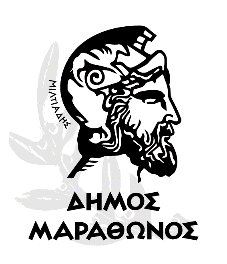 